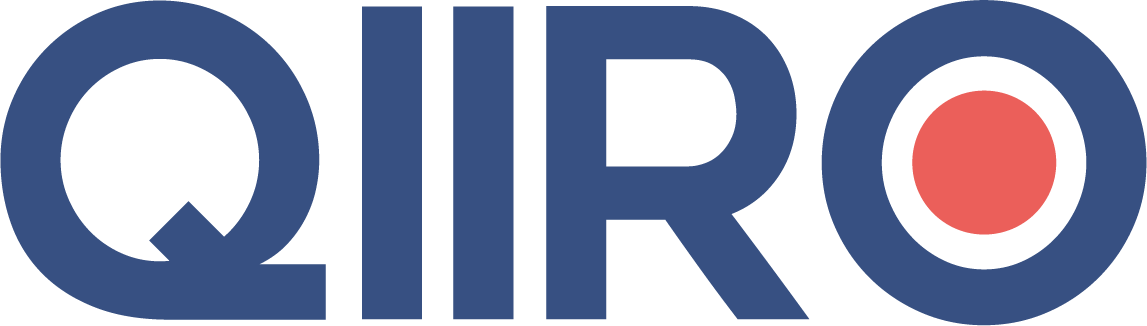 QIIRO vous propose des modèles de documents juridiques éprouvés, à jour des dernières réformes et règlementations en vigueur. Néanmoins, nos modèles restent généraux et nécessitent d’être adaptés.  En cas de doute sur la rédaction ou les conséquences juridiques de l’un de nos modèles de documents, nous vous recommandons l’accompagnement par un professionnel du droit. Transmission du PV de carence à l'inspection du travailSi "Mention de la dénomination et de l'adresse de l'entreprise" est vrai, conserver le paragraphe suivant. (Nom employeur),Si "Mention de la dénomination et de l'adresse de l'entreprise" est vrai, conserver le paragraphe suivant. (Adresse siège employeur),Fait à (Ville document),le (Date signature),Inspection du travail(Adresse inspection du travail)A l'attention de (Civilité) (Nom destinataire)(Civilité),Conformément à la loi, nous vous transmettons le procès-verbal constatant la carence des candidatures au premier et seconds tours des élections professionnelles organisées dans notre établissement.Ce document a fait l'objet d'un affichage sur les panneaux réservés à l'information du personnel.Veuillez agréer, (Civilité), l'expression de nos salutations distinguées.L'employeur